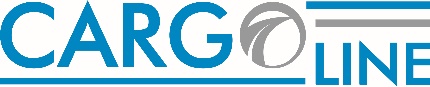 ДОГОВОР-ЗАЯВКА НА ПЕРЕВОЗКУ ГРУЗА №   Заказчик:    	ПОГРУЗКА  	 	ПОГРУЗКА  	 	ПОГРУЗКА  	 	ПОГРУЗКА  	 РАЗГРУЗКА  РАЗГРУЗКА  Адрес:  Адрес:  Адрес:  Дата:  Дата:  Дата:  Время:  Время:  Время:  	Контактное лицо  	 	Контактное лицо  	 	Контактное лицо  	 	Контактное лицо  	 Контактное лицо  Контактное лицо  ФИО:  ФИО:  ФИО:  Телефон:  Телефон:  Телефон:  Наименование и характер груза  Наименование и характер груза  Кол-во мест  Вес, тонн  Вес, тонн Объем, м3  Объем, м3  Требуемый тип транспорта  Комплектация груза  Особые условия и требования   Особые условия и требования    	Тип загрузки   	Тип загрузки   	Тип загрузки   	Тип загрузки   	Тип загрузки  Тип выгрузки  Тип выгрузки  Согласованная ставка за перевозку:  Согласованная ставка за перевозку:  Условия и форма оплаты:  Условия и форма оплаты:  ФИО водителя и телефон:  ФИО водителя и телефон:  Паспортные данные:  Паспортные данные:  Транспортное средство:  Транспортное средство:  Водительское удостоверение:  Водительское удостоверение:  